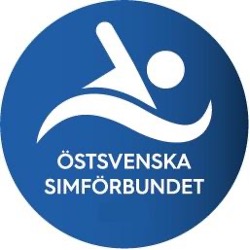 Program  Östsvenska simförbundets årsmöteskonferens 17-18 mars 2023Fredag 17 mars 15.30		Incheckning , fika16.00		Uppstart			Route 6616.10-17.30		Arbetsledare i idéell förening	Johan Rydstedt, 		-för organistionsledare- Highway	Arbetsgivaralliansen, 
16.10-17.45	Baerumssvömmarna- tävlingsidrott	Sondre Solheim, 		-för tränare	- Route 66		Sportchef17.45	Fika 18.00-19.15	Normbollen- Route 66		Charlotte Ovefelt20.00	Middag21.00	Musikquiss- Route 66 Lördag 18 mars08.30-10.00	Erfarenhetsutbyte mellan föreningarna enligt särskilt schema10.00	Fika10.30	Årsmöte- Route 66 11.15-12.30	Simskolestruktur och organisation 	Audun Eiriksson
Baerumssvömmerne – Route 66 	12.30	Avslutning och lunch 